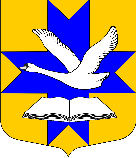 Администрация муниципального образованияБольшеколпанское сельское поселениеГатчинского муниципального районаЛенинградской областиПОСТАНОВЛЕНИЕот «  27» июня 2019 г.                                                                            № 233О постановке на учет бесхозяйных объектовНа основании  заявления ООО «Управляющая компания «ЭКСА» об отказе от права собственности на объекты недвижимости  и в соответствии со ст. 225 Гражданского кодекса Российской Федерации, Федеральным законом от 06 октября 2003 года № 131-ФЗ «Об общих принципах организации местного самоуправления в Российской Федерации», Федеральным законом от 13 июля 2015 года № 218-ФЗ «О государственной регистрации недвижимости», Приказом Министерства экономического развития РФ от 10 декабря 2015 года № 931 «Об установлении Порядка принятия на учет бесхозяйных недвижимых вещей»,  уставом муниципального образования Большеколпанское сельское поселение, в целях учета недвижимого имущества, администрация Большеколпанского сельского поселения П О С Т А Н О В Л Я Е Т:1. Признать  бесхозяйными  объектами недвижимого имущества (сооружения), расположенные по адресу: Ленинградская область, Гатчинский район, д. Парицы, ул.Большая,  уч.3:- канализационные сети протяженностью 1440 м., кадастровый номер 47:23:0421002:172;- линии электропередач протяженностью 455,0 м., кадастровый номер 47:23:0421002:175;- водопроводные сети протяженностью 1015 м., кадастровый номер 47:23:0421002:173;- сети теплоснабжения, ГВС (в 2-х трубном исполнении) протяженностью 877 м.; кадастровый номер 47:23:0421002:174.2. Отделу бюджетного учета и отчетности администрации Большеколпанского сельского поселения включить выявленные бесхозяйные объекты недвижимого имущества – сооружения, указанное в пункте № 1 настоящего постановления, в Реестр бесхозяйных объектов недвижимого имущества, расположенных на территории муниципального образования Большеколпанское сельское поселение.3. Поставить на государственный кадастровый учет и на учет в органе, осуществляющем государственную регистрацию права бесхозяйные объекты, указанные в п. 1 настоящего постановления.
4. В целях предотвращения угрозы разрушения бесхозяйного имущества, его утраты, возникновения чрезвычайных ситуаций обеспечить эксплуатацию (содержание и обслуживание) бесхозяйных сетей, указанных в п. 1 настоящего постановления.5. Настоящее постановление подлежит официальному опубликованию и размещению на сайте администрации поселения. И.о.главы администрации                                                                      С.А. Шалаев